§2008.  Evidence of the insurance; changes; penalty1.   Upon placing a surplus lines coverage, the producer shall promptly issue and deliver to the insured evidence of the insurance consisting either of the policy as issued by the insurer, or, if such policy is not then available, the surplus lines producer's certificate.  Such a certificate must be executed by the producer and show the description and location of the subject of the insurance, coverage, conditions and term of the insurance, the premium and rate charged and taxes collected from the insured, and the name and address of the insured and insurer.  If the direct risk is assumed by more than one insurer, the certificate must state the name and address and proportion of the entire direct risk assumed by each such insurer.[PL 1997, c. 592, §55 (AMD).]2.   A producer may not issue any such certificate or any cover note, or purport to insure or represent that insurance will be or has been granted by any unauthorized insurer, unless the producer has prior written authority from the insurer for the insurance, or has received information from the insurer in the regular course of business that such insurance has been granted, or an insurance policy providing the insurance actually has been issued by the insurer and delivered to the insured.[PL 1997, c. 592, §55 (AMD).]3.   If, after the issuance and delivery of any such certificate, there is any change as to the identity of the insurers, or the proportion of the direct risk assumed by an insurer as stated in the producer's original certificate, or in any other material respect as to the insurance evidenced by the certificate, the producer shall promptly issue and deliver to the insured a substitute certificate accurately showing the current status of the coverage and the insurers responsible under the certificate.[PL 1997, c. 592, §55 (AMD).]4.   If a policy issued by the insurer is not available upon placement of the insurance and the producer has issued and delivered the certificate as provided in this section, upon request of the insured the producer shall as soon as reasonably possible procure from the insurer its policy evidencing the insurance and deliver the policy to the insured in replacement of the producer's certificate.[PL 1997, c. 592, §55 (AMD).]5.   Any producer with surplus lines authority who knowingly or negligently issues a false certificate of insurance or who fails promptly to notify the insured of any material change with respect to such insurance by delivery to the insured of a substitute certificate as provided in subsection 3, upon conviction, is subject to the penalty provided by section 12‑A or to any greater applicable penalty otherwise provided by law.[PL 2007, c. 466, Pt. D, §5 (AMD).]SECTION HISTORYPL 1969, c. 132, §1 (NEW). PL 1997, c. 592, §55 (AMD). PL 2007, c. 466, Pt. D, §5 (AMD). The State of Maine claims a copyright in its codified statutes. If you intend to republish this material, we require that you include the following disclaimer in your publication:All copyrights and other rights to statutory text are reserved by the State of Maine. The text included in this publication reflects changes made through the First Regular and First Special Session of the 131st Maine Legislature and is current through November 1. 2023
                    . The text is subject to change without notice. It is a version that has not been officially certified by the Secretary of State. Refer to the Maine Revised Statutes Annotated and supplements for certified text.
                The Office of the Revisor of Statutes also requests that you send us one copy of any statutory publication you may produce. Our goal is not to restrict publishing activity, but to keep track of who is publishing what, to identify any needless duplication and to preserve the State's copyright rights.PLEASE NOTE: The Revisor's Office cannot perform research for or provide legal advice or interpretation of Maine law to the public. If you need legal assistance, please contact a qualified attorney.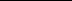 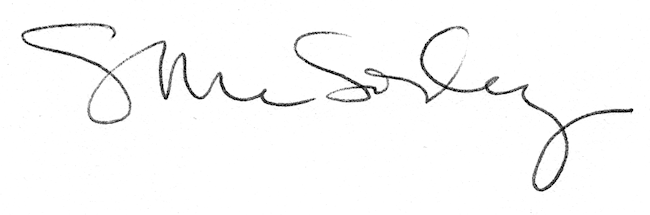 